Multiplication Multiplication Multiplication Foundation Stage 2 Objectives:40 – 60 months - Finds the total number of items in two groups by counting all of them.In practical activities and discussions begins to use the vocabulary involved in multiplication Early Learning Goal - They solve problems, including doubling, halving and sharing. Foundation Stage 2 Objectives:40 – 60 months - Finds the total number of items in two groups by counting all of them.In practical activities and discussions begins to use the vocabulary involved in multiplication Early Learning Goal - They solve problems, including doubling, halving and sharing. Foundation Stage 2 Objectives:40 – 60 months - Finds the total number of items in two groups by counting all of them.In practical activities and discussions begins to use the vocabulary involved in multiplication Early Learning Goal - They solve problems, including doubling, halving and sharing. ConcretePictorial AbstractLooking at reflections in the mirrorMake prints by folding paper in half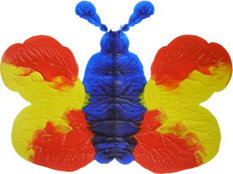 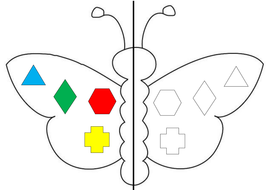 Doubling on hands and finding doubles on dominoes etc.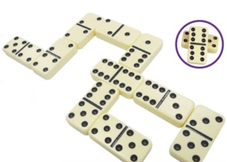 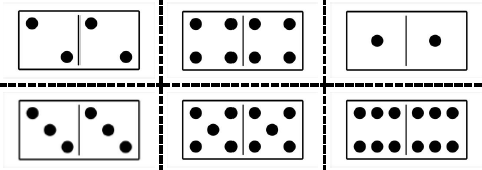 Match the dots/colour them in…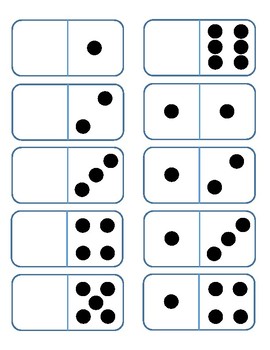 Year 1 Objectives:solve one-step problems involving multiplication, by calculating the answer using concrete objects, pictorial representations and arrays with the support of the teacherNon-statutory guidance: Through grouping small quantities, pupils begin to understand: multiplication and doubling numbers and quantities.They make connections between arrays, number patterns, and counting in 2s, 5s and 10s.Year 1 Objectives:solve one-step problems involving multiplication, by calculating the answer using concrete objects, pictorial representations and arrays with the support of the teacherNon-statutory guidance: Through grouping small quantities, pupils begin to understand: multiplication and doubling numbers and quantities.They make connections between arrays, number patterns, and counting in 2s, 5s and 10s.Year 1 Objectives:solve one-step problems involving multiplication, by calculating the answer using concrete objects, pictorial representations and arrays with the support of the teacherNon-statutory guidance: Through grouping small quantities, pupils begin to understand: multiplication and doubling numbers and quantities.They make connections between arrays, number patterns, and counting in 2s, 5s and 10s.ConcretePictorial +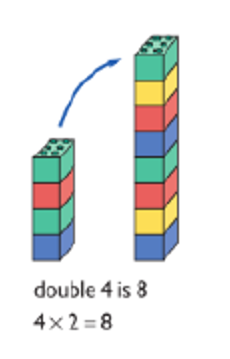 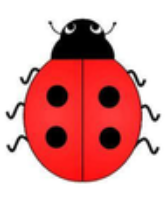 2+2=4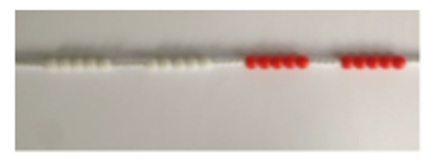 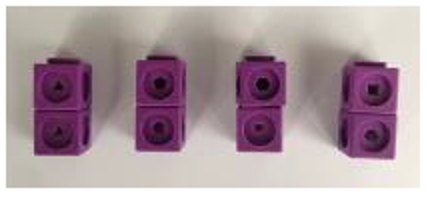 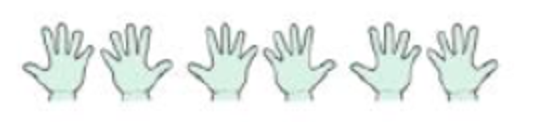 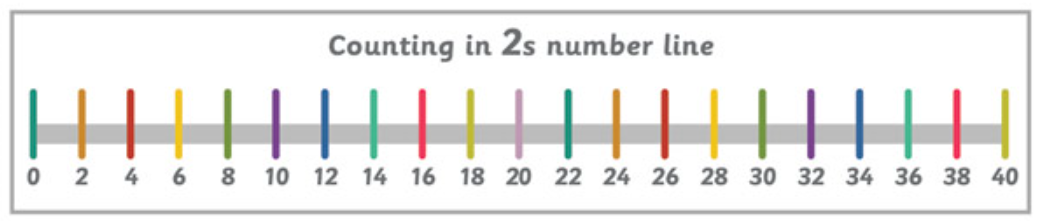 2,4, 6 etc.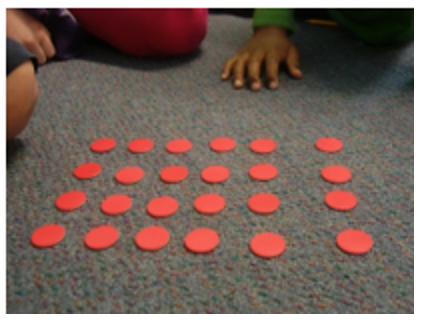 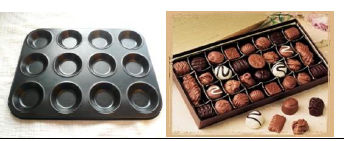 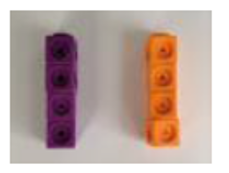 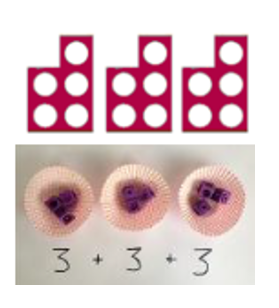 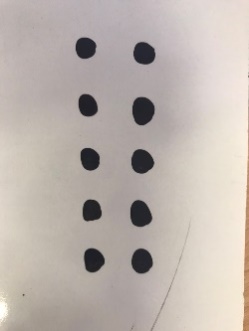 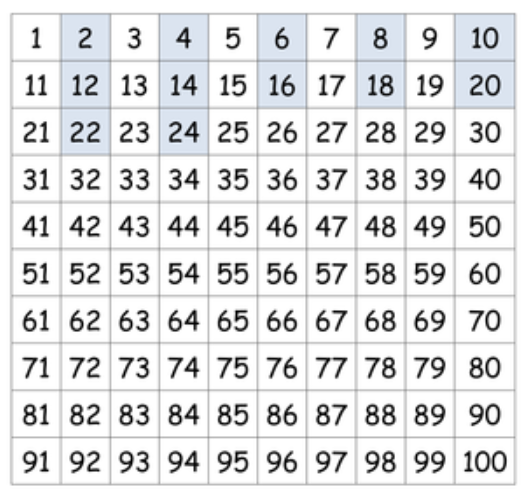 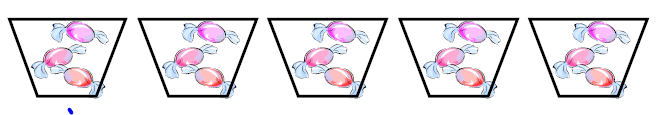 Starting to use arrays and looking for patterns when counting in multiples. 5+5+5 = 15Year 2 Objectives:Pupils should be taught to:Count in steps of 2, 3, 5 and 10. recall and use multiplication facts for the 2, 5 and 10 multiplication tables, including recognising odd and even numberscalculate mathematical statements for multiplication within the multiplication tables and write them using the multiplication (×) and equals (=) signsshow that multiplication of 2 numbers can be done in any order (commutative) solve problems involving multiplication, using materials, arrays, repeated addition, mental methods, and multiplication facts, including problems in contextsYear 2 Objectives:Pupils should be taught to:Count in steps of 2, 3, 5 and 10. recall and use multiplication facts for the 2, 5 and 10 multiplication tables, including recognising odd and even numberscalculate mathematical statements for multiplication within the multiplication tables and write them using the multiplication (×) and equals (=) signsshow that multiplication of 2 numbers can be done in any order (commutative) solve problems involving multiplication, using materials, arrays, repeated addition, mental methods, and multiplication facts, including problems in contextsYear 2 Objectives:Pupils should be taught to:Count in steps of 2, 3, 5 and 10. recall and use multiplication facts for the 2, 5 and 10 multiplication tables, including recognising odd and even numberscalculate mathematical statements for multiplication within the multiplication tables and write them using the multiplication (×) and equals (=) signsshow that multiplication of 2 numbers can be done in any order (commutative) solve problems involving multiplication, using materials, arrays, repeated addition, mental methods, and multiplication facts, including problems in contextsConcretePictorial Abstract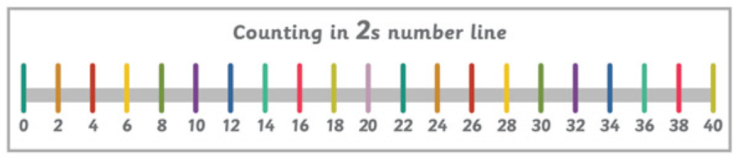 2,4, 6 etc.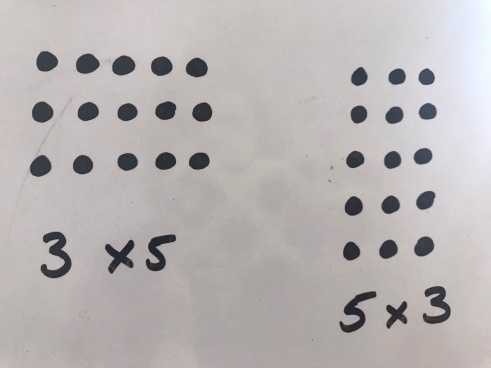 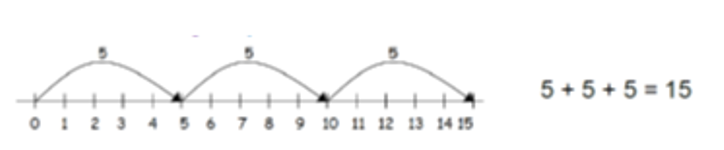 5+5+5 = 153 x 5 = 155 x 3 = 15 (commutativity)Relate to division facts (once division has been taught):15÷3= 515÷5= 3Variation Ideas:2 x 3 2 x 302 x 30020 x 3200 x 3Year 3 Objectives:Pupils should be taught to:recall and use multiplication facts for the 3, 4 and 8 multiplication tableswrite and calculate mathematical statements for multiplication using the multiplication tables that they know, including for two-digit numbers times one-digit numbers, using mental and progressing to formal written methodssolve problems, including missing number problems, involving multiplication, including positive integer scaling problems and correspondence problems in which n objects are connected to m objectsYear 3 Objectives:Pupils should be taught to:recall and use multiplication facts for the 3, 4 and 8 multiplication tableswrite and calculate mathematical statements for multiplication using the multiplication tables that they know, including for two-digit numbers times one-digit numbers, using mental and progressing to formal written methodssolve problems, including missing number problems, involving multiplication, including positive integer scaling problems and correspondence problems in which n objects are connected to m objectsYear 3 Objectives:Pupils should be taught to:recall and use multiplication facts for the 3, 4 and 8 multiplication tableswrite and calculate mathematical statements for multiplication using the multiplication tables that they know, including for two-digit numbers times one-digit numbers, using mental and progressing to formal written methodssolve problems, including missing number problems, involving multiplication, including positive integer scaling problems and correspondence problems in which n objects are connected to m objectsConcretePictorial Abstract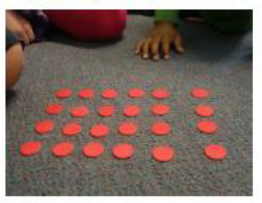 Build on use on arrays to show the commutative law.                          5 x 3 = 153 x 5 = 15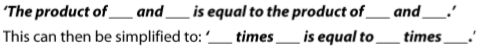 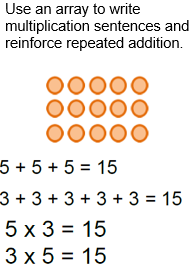 5x3=153x5=15Relate to division facts:15÷3= 515÷5= 3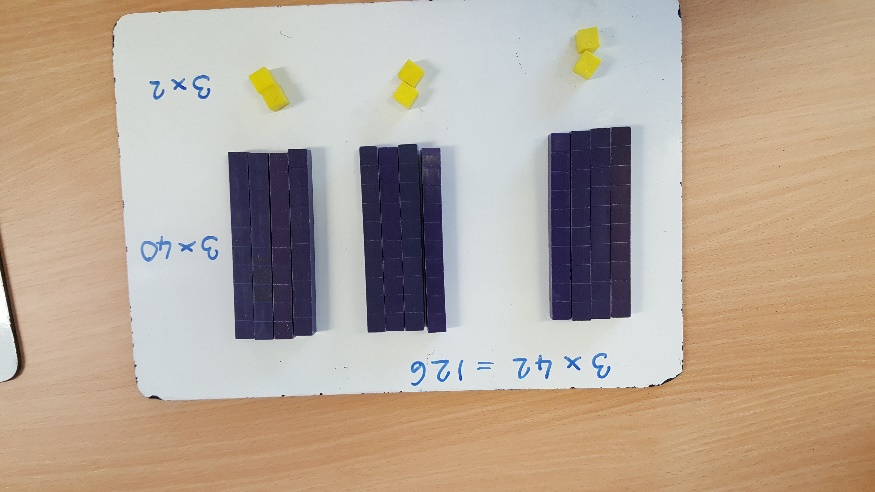 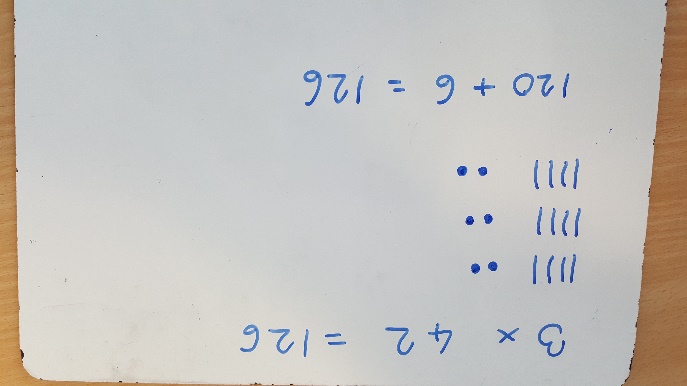 3 x 42 = 1263 x 40 = 1203 x 2 =      6120 + 6 = 126Doubling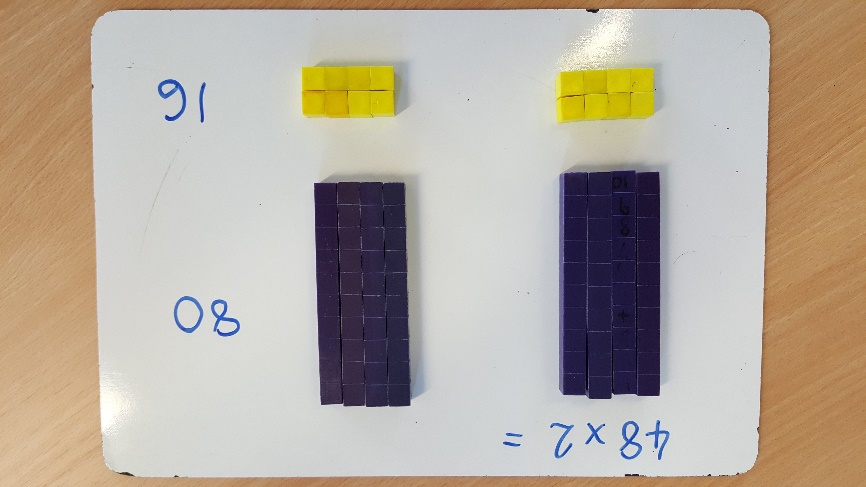 Doubling 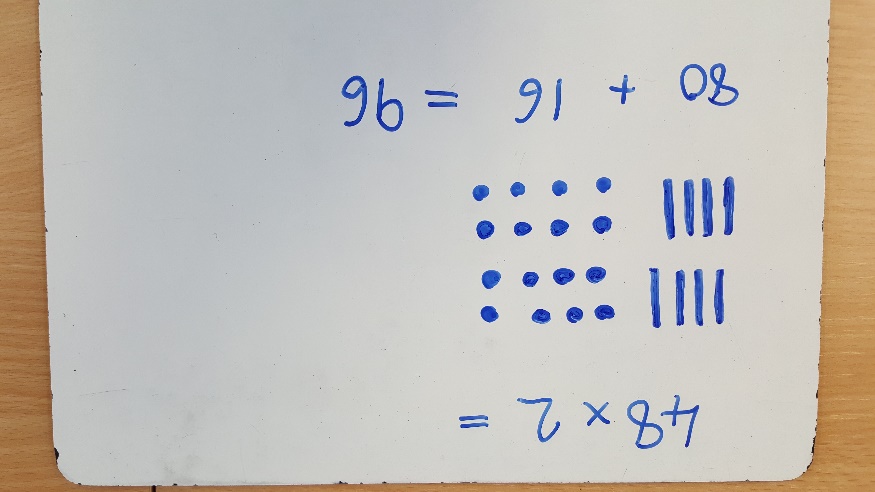 Doubling 48 x 2 = 9648Year 4 Objectives:Pupils should be taught to:recall multiplication facts for multiplication tables up to 12 × 12use place value, known and derived facts to multiply mentally, including: multiplying by 0 and 1; multiplying together 3 numbersrecognise and use factor pairs and commutativity in mental calculationsmultiply two-digit and three-digit numbers by a one-digit number using formal written layoutsolve problems involving multiplying and adding, including using the distributive law to multiply two-digit numbers by 1 digit, integer scaling problems and harder correspondence problems such as n objects are connected to m objectsYear 4 Objectives:Pupils should be taught to:recall multiplication facts for multiplication tables up to 12 × 12use place value, known and derived facts to multiply mentally, including: multiplying by 0 and 1; multiplying together 3 numbersrecognise and use factor pairs and commutativity in mental calculationsmultiply two-digit and three-digit numbers by a one-digit number using formal written layoutsolve problems involving multiplying and adding, including using the distributive law to multiply two-digit numbers by 1 digit, integer scaling problems and harder correspondence problems such as n objects are connected to m objectsYear 4 Objectives:Pupils should be taught to:recall multiplication facts for multiplication tables up to 12 × 12use place value, known and derived facts to multiply mentally, including: multiplying by 0 and 1; multiplying together 3 numbersrecognise and use factor pairs and commutativity in mental calculationsmultiply two-digit and three-digit numbers by a one-digit number using formal written layoutsolve problems involving multiplying and adding, including using the distributive law to multiply two-digit numbers by 1 digit, integer scaling problems and harder correspondence problems such as n objects are connected to m objectsConcretePictorial AbstractSee above for arrays to demonstrate commutativity.Using partitioning of a factor to support mental approaches with multiplication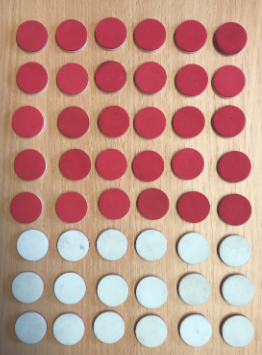    8 x 6                             5 x 6 	       3 x 6Discussion point: Which other ways could you partition the factors?  e.g. 4 x 6 and 4 x 6     8 x 3 and 8 x 3      8 x 5 and 8 x 1Could also been shown with a numberline8 x 6 = 5 x 6 = 303 x 6 = 1830 + 18 = 48 5 x 34 = 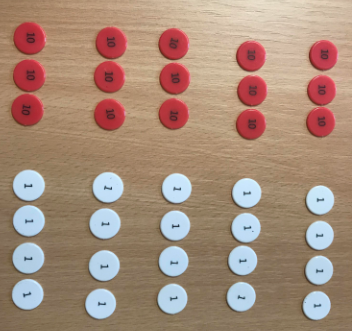 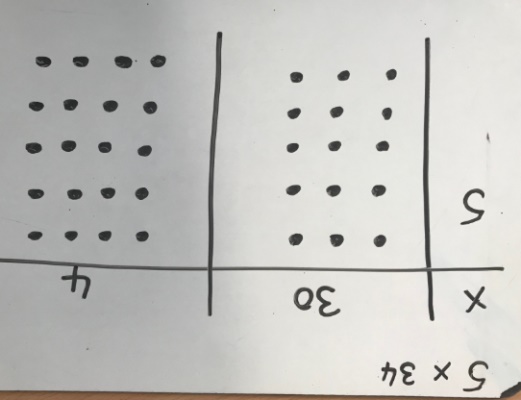 5 x 34 = 5 x 30 = 150  because 5 x 3 = 15 5 x 4 = 20150 + 20 = 170150 + 20 = 17034 x 5 = 5 x 30 = 1505 x 4 = 20150 + 20 = 170This may lead to a compact method.Progress onto 3 digit multiplied by a 1 digit number using the same strategies as above.Demonstrate 3 x 1 digit before using compact method. 274 x 8 = 8 x 200 = 16008 x   70 = 5608 x     4 =  321600 + 560 + 32 = 2192Year 5 Objectives:Pupils should be taught to:multiply numbers up to 4 digits by a one- or two-digit number using a formal written method, including long multiplication for two-digit numbersmultiply numbers mentally, drawing upon known factsmultiply whole numbers and those involving decimals by 10, 100 and 1,000Year 5 Objectives:Pupils should be taught to:multiply numbers up to 4 digits by a one- or two-digit number using a formal written method, including long multiplication for two-digit numbersmultiply numbers mentally, drawing upon known factsmultiply whole numbers and those involving decimals by 10, 100 and 1,000Year 5 Objectives:Pupils should be taught to:multiply numbers up to 4 digits by a one- or two-digit number using a formal written method, including long multiplication for two-digit numbersmultiply numbers mentally, drawing upon known factsmultiply whole numbers and those involving decimals by 10, 100 and 1,000ConcretePictorial AbstractChildren can continue to be supported by place value counters at this stage of multiplication. This initially done where there is no regrouping. 321 x 2 = 642 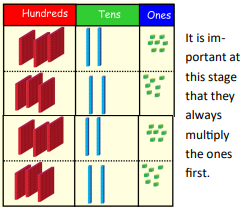 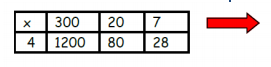 Secure compact multiplication with 3 x 1 digit and 4 x 1 digit.Leading to a compact method:Multiplying 2 x 2 digit using the expanded method.Extending onto compact multiplication before moving onto 3 and 4 digit numbers x 2 digit.Progress onto calculations with missing numbers.Demonstrate using the grid method 2 x 2 digit before moving to a more formal method to secure understanding.        720 + 144 = 864Leading to:Year 6 Objectives:Pupils should be taught to:multiply multi-digit numbers up to 4 digits by a two-digit whole number using the formal written method of long multiplicationperform mental calculations, including with mixed operations and large numbersYear 6 Objectives:Pupils should be taught to:multiply multi-digit numbers up to 4 digits by a two-digit whole number using the formal written method of long multiplicationperform mental calculations, including with mixed operations and large numbersYear 6 Objectives:Pupils should be taught to:multiply multi-digit numbers up to 4 digits by a two-digit whole number using the formal written method of long multiplicationperform mental calculations, including with mixed operations and large numbersConcretePictorialAbstractAs year 5 but progressing onto using decimals TO.t x O as an expanded calculation.(tens, ones and tenths x ones)If pupils are secure, they may prgress onto the compact method.ExpandedCompact